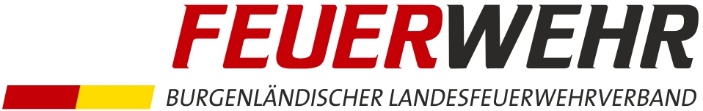 	Antrag auf Gastmitgliedschaftgemäß § 42 Abs. 4 Burgenländisches Feuerwehrgesetz 2019 Für die Erfassung und Änderung der Personaldaten ist ausschließlich die Stammfeuerwehr zuständig.
Die Gastfeuerwehr erhält in syBOS Einsicht in die persönlichen Daten des Gastmitgliedes.Das Feuerwehrmitglied und die Feuerwehrkommandanten der betroffenen Feuerwehren geben hierzu ihr Einverständnis:	Drucksorte Nr. 109                  Ort, DatumDas Kommando der Freiwilligen Feuerwehr Gastfeuerwehrersucht um Aufnahme vonDienstgrad, Namegeboren amals Gastmitglied in ihre Feuerwehr.GeburtsdatumStammfeuerwehr:StammfeuerwehrWirksamkeit per Stichtag: Datum (1. eines Monats)GastmitgliedKommandant der Stamm-FwKommandant der Gast-Fw